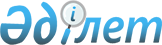 Қазақстан Республикасы Мемлекеттік кіріс министрінің 2001 жылғы 22 ақпандағы N 206 "Мониторинг өткізуге жатқызылған тауарлар (жұмыстар, қызметтер) бойынша жасалған мәмілелер Тізімін бекіту" бұйрығына өзгерістер мен толықтырулар енгізу туралы
					
			Күшін жойған
			
			
		
					Мемлекеттік Кіріс министрінің 2001 жылғы 27 сәуірдегі N 505 бұйрығы. Қазақстан Республикасы Әділет министрлігінде 2001 жылғы 29 мамырда тіркелді. Тіркеу N 1525. Күші жойылды - ҚР Қаржы министрлігінің Салық комитеті төрағасының 2003 жылғы 11 тамыздағы N 325, ҚР Кедендік бақылау агенттігінің 2003 жылғы 13 тамыздағы N 386 бірлескен бұйрығымен (V032471).

      1. Қазақстан Республикасы Мемлекеттік кіріс министрінің 2001 жылғы 22 ақпанындағы N 206 "Мониторинг өткізуге жатқызылған тауарлар (жұмыстар, қызметтер) бойынша жасалған мәмілелер Тізімін бекіту" бұйрығына  төмендегі өзгерістер мен толықтырулар енгізілсін: 

      Көрсетілген бұйрықпен бекітілген мониторинг өткізуге жатқызылған тауарлар (жұмыстар, қызметтер) бойынша жасалған мәмілелер Тізімінде: 

      1) 7 жол мынадай редакцияда жазылсын: 

        "7. Кен және концентраттар            Темір      2601 

                                              Марганец   2602 

                                              Хром       2610 

                                              Қорғасын   2607 

                                              Цинк       2608"; 

      2) 2, 3 бағандардың атауы "жұмыстар, қызметтер" сөздерімен толықтырылсын; 

      3) 11 жолмен толықтырылып және мынадай редакцияда жазылсын: 

      "11. /Жұмыстар, қызметтер/ жоғарыда көрсетілген, тауарлардың экспорты мен импортымен байланысты жұмыстар, қызметтер/". 

      2. Осы бұйрықтың мемлекеттік тіркеуден өтуін Электрондық мониторинг департаменті (Е.Б. Мұқай) қамтамасыз етсін. 

      3. Осы бұйрық 2001 жылғы 1 қаңтарынан күшіне енеді.       Министр 
					© 2012. Қазақстан Республикасы Әділет министрлігінің «Қазақстан Республикасының Заңнама және құқықтық ақпарат институты» ШЖҚ РМК
				